Parents may collect their child/children between 3.15pm-3.45pm. Parents are asked to please wait at the preschool gate for an educator to sign your child out and hand your child over to you. It is a National Quality Standard requirement that children are signed out of preschool each day and this procedure helps us to manage this process effectively and safely. This also allows educators to pass on any basic information regarding the child’s day to parents. Children will need to be signed out on the same sheet as they were signed in on by an educator. In the case of a particular person being denied access to a child, the service requires a written notice from a court of law. Educators will attempt to prevent that person from entering the service and taking the child, however the safety of the educator is also important and they will not be expected to physically prevent any person from leaving the service. In this case the parent with custody will be contacted along with the local police. The court order overrules any requests made by parents to adapt or make changes.If parents need their school-aged child to pick up their child/children from preschool, parents need to provide written consent via the ARRIVAL AND PICK-UP OF CHILDREN AT PRESCHOOL form. Educators will always act in the interest and safety of the child, themselves and other children in the care and education service. It is at the educators’ discretion to determine if they believe an authorised person is unable to appropriately care for the child based on the individual case and circumstances.Children attending After School Hours Care will be delivered to OSHC between 3.40pm-3.45pm by a preschool educator who will pass on any relevant information and the children will be signed in to OSHC by an OSHC staff member. Late CollectionIf you know that you are going to be late, please notify the service and make arrangements for someone else to collect your child. If you have not arrived by 3.55pm, educators will attempt to contact you. If at 4.00pm we are unable to contact you and your child has not been collected, we will call alternative contacts as listed on your enrolment form to organise the collection of your child. If children are still present at the service at 4.15pm children will be taken to the school office or OSHC (if they are enrolled at OSHC). If by 6.00pm neither you nor any of your authorised contacts are available or contactable, we may need to take your child to the police station for you to collect. A sign will be displayed at the service notifying you of your child’s whereabouts. If this occurs we will be obligated to contact Families SA and inform them of the situation. Delivery and Collection of Children in Care PolicyReview Date: February 2026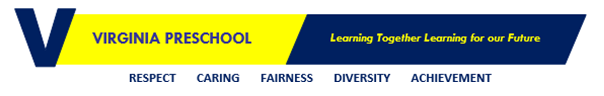 